ПРОТОКОЛ № 5.заседания попечительского совета КГУ «Костанайская специальная школа-интернат №2 для детей-сирот и детей, оставшихся без попечения родителей, с особыми образовательными потребностями» УОАКО Дата проведения:25.01.2018 года.Место проведения: учительская школы-интернатаНачало заседания: 14.00Окончание заседания: 15.00Присутствовали: 7 членов Отсутствовали : 2 члена п/с (председатель п/с – командировка и 1 член п/с) Приглашены:  Алтынбаев Булат Толендыкович – директор школы-интернатаУтвержденная повестка дня.Отчет заместителя попечительского совета о деятельности попечительского совета  за 2017 год.Ознакомление с письмом  Республиканского государственного учреждения «Комитет по охране прав детей Министерства образования и науки Республики Казахстан» №18-5/30 от 11.01.2018 года Членам попечительских советов организаций образования для детей-сирот и детей, оставшихся без попечения родителей.1. По первому вопросу  повестки дня слушали Ерденову Р.Б., которая  рассказала о том, что в 2017 году  были приобретены материалы для уроков технологии столярного дела (фанера, клей мастер, листы ПВХ,  лак для обработки деревянных поверхностей, гвозди), бесплатно проведен интернет от ТОО «КаР-Тел»   Beeline; проведено кабельное телевидение «Алма ТВ» в библиотеку школы-интерната, отремонтирован динамик на усилитель в лагерь «Алтынгуль» на сумму 20 тыс. тенге;  представитель АТФ Банк – Сарсенбаева С. С. привезла сладости – на сумму 15 тысяч тенге к празднованию выпускного вечера; на праздник «Последний звонок»  Форте банк – фрукты  20 тысяч тенге;  Компьютерная фирма информационных технологий Учебные принадлежности – 120 тысяч тенге.2. По второму вопросу  повестки дня слушали  Алтынбаева Б.Т.  директора школы-интерната, который ознакомил всех  присутствующих с  письмом  Республиканского государственного учреждения «Комитет по охране прав детей Министерства образования и науки Республики Казахстан» №18-5/30 от 11.01.2018 года Членам попечительских советов организаций образования для детей-сирот и детей, оставшихся без попечения родителей. До сведения всех членов попечительского совета доведены все контакты Комитета для обращения при возникновении вопросамПостановили:Информацию заместителя председателя попечительского совета Ерденовой Р.Б. и директора школы – интернат Адтынбаева Б.Т. принять к сведению.Работу попечительского совета в 217 году считать удовлетворительной.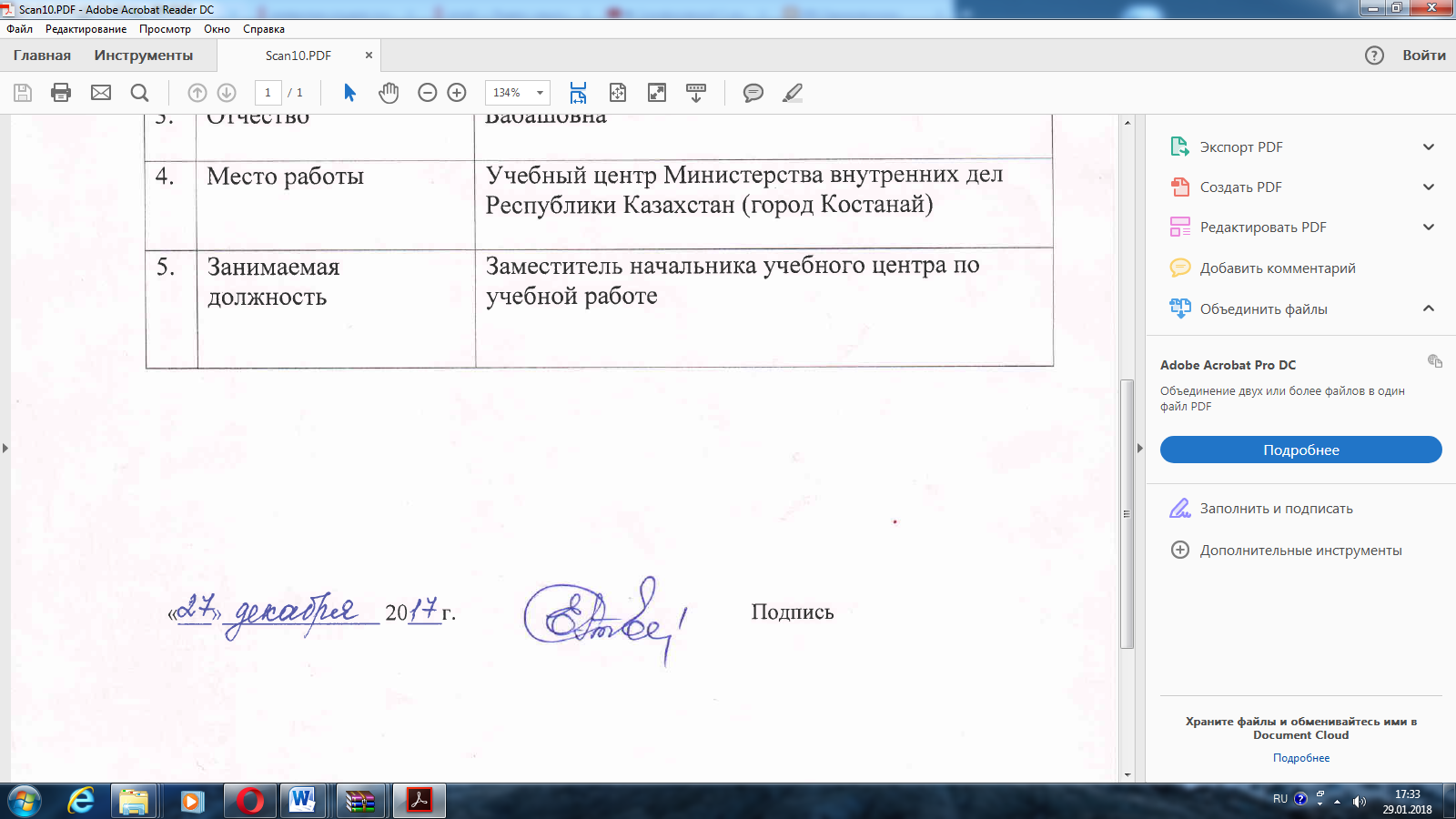 Заместитель председателя Попечительского совета:                        Секретарь Попечительского совета:                                       